JOB DESCRIPTION                                                                                                 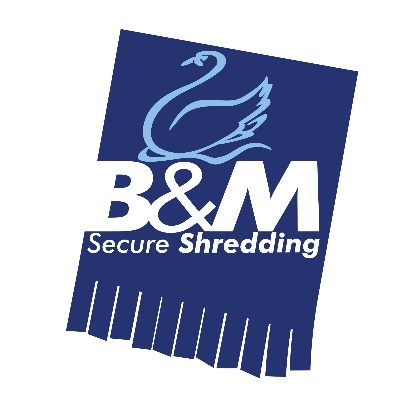 JOB TITLE: AdministratorDEPARTMENT: Additional ServicesLOCATION: Bromborough, WirralHOURS: Mon to Fri, 8.30am – 5pmREPORTING TO: General ManagerROLE: To process customer orders and enquiries for secure shredding, commodities and clearances. Prepare quotations, liaise with suppliers and make arrangements for waste transfer. Enter data onto the company computer system to ensure all work orders are recorded accurately.     MAIN PURPOSE OF THE JOBTo process customer orders organising exchanges, obtaining weights and updating the company’s ERP systemTo liaise with customers, suppliers and reprocessors to ensure all data is captured and recordedTo ensure pricing is in line with company guidelines to maintain profit marginsTo effectively support the management with the administration activities of the departmentTo ensure that all new work is accurately recorded within the company ERP system and that all revenue and cost accruals are generated from the systemLiaising with suppliers to obtain accurate costs and preparing customer quotations for service enquiriesUpdating the company computer systems to accurately record all quotationsTo resolve customer related service issues by liaising with sub-contractors and reporting back to the customersTo query and resolve cost variances, invoice queries and provide feedback to the financial team.MAIN TASKS AND ACTIVITIESTo update the ERP with new and ongoing work To resolve all customer queries to conclusion in a timely mannerTo resolve all supplier invoice queries in a timely mannerTo ensure that all IT systems are properly used and all data is accurately recorded in the systemTo provide quotations for customer enquiries and keep accurate recordsPrepare waste transfer documentation and labels when requiredTo schedule waste collections with sub-contractorsObtain quotations from sub-contractors and waste destination sites Obtain all waste transfer documentation from suppliers within agreed timescalesAny other reasonable task as may be required from time to time.SKILLS AND EXPERIENCEExcellent organisation and time management skills essentialExcellent administration skillsAdvanced knowledge in the use of Microsoft Office applicationsA good knowledge of working with ERP packages Sales support and customer serviceGood level of written and oral communicationKnowledge of the waste industry / hazardous waste would be an advantagePERSONAL PROFILETenacious and resilientDiligentTeam PlayerAble to work on own initiativeEnthusiastic and confidentTo apply, please send your CV and cover letter to Catherine.Manley@bandmshredding.com 